.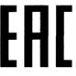 ЕВРАЗИЙСКИЙ ЭКОНОМИЧЕСКИЙ СОЮЗДЕКЛАРАЦИЯ О СООТВЕТСТВИИЕВРАЗИЙСКИЙ ЭКОНОМИЧЕСКИЙ СОЮЗДЕКЛАРАЦИЯ О СООТВЕТСТВИИЕВРАЗИЙСКИЙ ЭКОНОМИЧЕСКИЙ СОЮЗДЕКЛАРАЦИЯ О СООТВЕТСТВИИЕВРАЗИЙСКИЙ ЭКОНОМИЧЕСКИЙ СОЮЗДЕКЛАРАЦИЯ О СООТВЕТСТВИИЕВРАЗИЙСКИЙ ЭКОНОМИЧЕСКИЙ СОЮЗДЕКЛАРАЦИЯ О СООТВЕТСТВИИЗаявитель Индивидуальный предприниматель Поломова Владислава Владимировна Место жительства: 238300, Россия, Калининградская область, Гурьевский район, город Гурьевск, Краковский бульвар, дом 6, квартира 49 Адрес места осуществления деятельности: 236022, Россия, Калининградская область, город Калининград, улица Кирова, дом 7, офис 1 Основной государственный регистрационный номер индивидуального предпринимателя 318392600056409. Телефон: 79632901565 Адрес электронной почты: Polomov2905@mail.ru Заявитель Индивидуальный предприниматель Поломова Владислава Владимировна Место жительства: 238300, Россия, Калининградская область, Гурьевский район, город Гурьевск, Краковский бульвар, дом 6, квартира 49 Адрес места осуществления деятельности: 236022, Россия, Калининградская область, город Калининград, улица Кирова, дом 7, офис 1 Основной государственный регистрационный номер индивидуального предпринимателя 318392600056409. Телефон: 79632901565 Адрес электронной почты: Polomov2905@mail.ru Заявитель Индивидуальный предприниматель Поломова Владислава Владимировна Место жительства: 238300, Россия, Калининградская область, Гурьевский район, город Гурьевск, Краковский бульвар, дом 6, квартира 49 Адрес места осуществления деятельности: 236022, Россия, Калининградская область, город Калининград, улица Кирова, дом 7, офис 1 Основной государственный регистрационный номер индивидуального предпринимателя 318392600056409. Телефон: 79632901565 Адрес электронной почты: Polomov2905@mail.ru Заявитель Индивидуальный предприниматель Поломова Владислава Владимировна Место жительства: 238300, Россия, Калининградская область, Гурьевский район, город Гурьевск, Краковский бульвар, дом 6, квартира 49 Адрес места осуществления деятельности: 236022, Россия, Калининградская область, город Калининград, улица Кирова, дом 7, офис 1 Основной государственный регистрационный номер индивидуального предпринимателя 318392600056409. Телефон: 79632901565 Адрес электронной почты: Polomov2905@mail.ru Заявитель Индивидуальный предприниматель Поломова Владислава Владимировна Место жительства: 238300, Россия, Калининградская область, Гурьевский район, город Гурьевск, Краковский бульвар, дом 6, квартира 49 Адрес места осуществления деятельности: 236022, Россия, Калининградская область, город Калининград, улица Кирова, дом 7, офис 1 Основной государственный регистрационный номер индивидуального предпринимателя 318392600056409. Телефон: 79632901565 Адрес электронной почты: Polomov2905@mail.ru Заявитель Индивидуальный предприниматель Поломова Владислава Владимировна Место жительства: 238300, Россия, Калининградская область, Гурьевский район, город Гурьевск, Краковский бульвар, дом 6, квартира 49 Адрес места осуществления деятельности: 236022, Россия, Калининградская область, город Калининград, улица Кирова, дом 7, офис 1 Основной государственный регистрационный номер индивидуального предпринимателя 318392600056409. Телефон: 79632901565 Адрес электронной почты: Polomov2905@mail.ru Заявитель Индивидуальный предприниматель Поломова Владислава Владимировна Место жительства: 238300, Россия, Калининградская область, Гурьевский район, город Гурьевск, Краковский бульвар, дом 6, квартира 49 Адрес места осуществления деятельности: 236022, Россия, Калининградская область, город Калининград, улица Кирова, дом 7, офис 1 Основной государственный регистрационный номер индивидуального предпринимателя 318392600056409. Телефон: 79632901565 Адрес электронной почты: Polomov2905@mail.ru Заявитель Индивидуальный предприниматель Поломова Владислава Владимировна Место жительства: 238300, Россия, Калининградская область, Гурьевский район, город Гурьевск, Краковский бульвар, дом 6, квартира 49 Адрес места осуществления деятельности: 236022, Россия, Калининградская область, город Калининград, улица Кирова, дом 7, офис 1 Основной государственный регистрационный номер индивидуального предпринимателя 318392600056409. Телефон: 79632901565 Адрес электронной почты: Polomov2905@mail.ru заявляет, что Мебель для сидения и лежания бытовая: пуф. заявляет, что Мебель для сидения и лежания бытовая: пуф. заявляет, что Мебель для сидения и лежания бытовая: пуф. заявляет, что Мебель для сидения и лежания бытовая: пуф. заявляет, что Мебель для сидения и лежания бытовая: пуф. заявляет, что Мебель для сидения и лежания бытовая: пуф. заявляет, что Мебель для сидения и лежания бытовая: пуф. заявляет, что Мебель для сидения и лежания бытовая: пуф. Изготовитель Индивидуальный предприниматель Поломова Владислава Владимировна Место жительства: 238300, Россия, Калининградская область, Гурьевский район, город Гурьевск, Красковский бульвар, дом 6, квартира 49 Адрес места осуществления деятельности по изготовлению продукции: 236022, Россия, Калининградская область, город Калининград, улица Кирова, дом 7, офис 1 Продукция изготовлена в соответствии с ТО номер П 29.26.07.05 к ГОСТ 19917-2014 Мебель для сидения и лежания. Общие технические условия. Изготовитель Индивидуальный предприниматель Поломова Владислава Владимировна Место жительства: 238300, Россия, Калининградская область, Гурьевский район, город Гурьевск, Красковский бульвар, дом 6, квартира 49 Адрес места осуществления деятельности по изготовлению продукции: 236022, Россия, Калининградская область, город Калининград, улица Кирова, дом 7, офис 1 Продукция изготовлена в соответствии с ТО номер П 29.26.07.05 к ГОСТ 19917-2014 Мебель для сидения и лежания. Общие технические условия. Изготовитель Индивидуальный предприниматель Поломова Владислава Владимировна Место жительства: 238300, Россия, Калининградская область, Гурьевский район, город Гурьевск, Красковский бульвар, дом 6, квартира 49 Адрес места осуществления деятельности по изготовлению продукции: 236022, Россия, Калининградская область, город Калининград, улица Кирова, дом 7, офис 1 Продукция изготовлена в соответствии с ТО номер П 29.26.07.05 к ГОСТ 19917-2014 Мебель для сидения и лежания. Общие технические условия. Изготовитель Индивидуальный предприниматель Поломова Владислава Владимировна Место жительства: 238300, Россия, Калининградская область, Гурьевский район, город Гурьевск, Красковский бульвар, дом 6, квартира 49 Адрес места осуществления деятельности по изготовлению продукции: 236022, Россия, Калининградская область, город Калининград, улица Кирова, дом 7, офис 1 Продукция изготовлена в соответствии с ТО номер П 29.26.07.05 к ГОСТ 19917-2014 Мебель для сидения и лежания. Общие технические условия. Изготовитель Индивидуальный предприниматель Поломова Владислава Владимировна Место жительства: 238300, Россия, Калининградская область, Гурьевский район, город Гурьевск, Красковский бульвар, дом 6, квартира 49 Адрес места осуществления деятельности по изготовлению продукции: 236022, Россия, Калининградская область, город Калининград, улица Кирова, дом 7, офис 1 Продукция изготовлена в соответствии с ТО номер П 29.26.07.05 к ГОСТ 19917-2014 Мебель для сидения и лежания. Общие технические условия. Изготовитель Индивидуальный предприниматель Поломова Владислава Владимировна Место жительства: 238300, Россия, Калининградская область, Гурьевский район, город Гурьевск, Красковский бульвар, дом 6, квартира 49 Адрес места осуществления деятельности по изготовлению продукции: 236022, Россия, Калининградская область, город Калининград, улица Кирова, дом 7, офис 1 Продукция изготовлена в соответствии с ТО номер П 29.26.07.05 к ГОСТ 19917-2014 Мебель для сидения и лежания. Общие технические условия. Изготовитель Индивидуальный предприниматель Поломова Владислава Владимировна Место жительства: 238300, Россия, Калининградская область, Гурьевский район, город Гурьевск, Красковский бульвар, дом 6, квартира 49 Адрес места осуществления деятельности по изготовлению продукции: 236022, Россия, Калининградская область, город Калининград, улица Кирова, дом 7, офис 1 Продукция изготовлена в соответствии с ТО номер П 29.26.07.05 к ГОСТ 19917-2014 Мебель для сидения и лежания. Общие технические условия. Изготовитель Индивидуальный предприниматель Поломова Владислава Владимировна Место жительства: 238300, Россия, Калининградская область, Гурьевский район, город Гурьевск, Красковский бульвар, дом 6, квартира 49 Адрес места осуществления деятельности по изготовлению продукции: 236022, Россия, Калининградская область, город Калининград, улица Кирова, дом 7, офис 1 Продукция изготовлена в соответствии с ТО номер П 29.26.07.05 к ГОСТ 19917-2014 Мебель для сидения и лежания. Общие технические условия. Код (коды) ТН ВЭД ЕАЭС: 9401610000 Код (коды) ТН ВЭД ЕАЭС: 9401610000 Код (коды) ТН ВЭД ЕАЭС: 9401610000 Код (коды) ТН ВЭД ЕАЭС: 9401610000 Код (коды) ТН ВЭД ЕАЭС: 9401610000 Код (коды) ТН ВЭД ЕАЭС: 9401610000 Код (коды) ТН ВЭД ЕАЭС: 9401610000 Код (коды) ТН ВЭД ЕАЭС: 9401610000 Серийный выпуск Серийный выпуск Серийный выпуск Серийный выпуск Серийный выпуск Серийный выпуск Серийный выпуск Серийный выпуск соответствует требованиям Технического регламента Таможенного союза "О безопасности мебельной продукции" (ТР ТС 025/2012) соответствует требованиям Технического регламента Таможенного союза "О безопасности мебельной продукции" (ТР ТС 025/2012) соответствует требованиям Технического регламента Таможенного союза "О безопасности мебельной продукции" (ТР ТС 025/2012) соответствует требованиям Технического регламента Таможенного союза "О безопасности мебельной продукции" (ТР ТС 025/2012) соответствует требованиям Технического регламента Таможенного союза "О безопасности мебельной продукции" (ТР ТС 025/2012) соответствует требованиям Технического регламента Таможенного союза "О безопасности мебельной продукции" (ТР ТС 025/2012) соответствует требованиям Технического регламента Таможенного союза "О безопасности мебельной продукции" (ТР ТС 025/2012) соответствует требованиям Технического регламента Таможенного союза "О безопасности мебельной продукции" (ТР ТС 025/2012) Декларация о соответствии принята на основании Протокола испытаний № 678-13183-2021 от 26.01.2021 года, выданного Испытательной лабораторией промышленной продукции АНО "ЦСИ "Метроном" (регистрационный номер аттестата аккредитации RA.RU.21ДМ80) Cхема декларирования соответствия: 3д Декларация о соответствии принята на основании Протокола испытаний № 678-13183-2021 от 26.01.2021 года, выданного Испытательной лабораторией промышленной продукции АНО "ЦСИ "Метроном" (регистрационный номер аттестата аккредитации RA.RU.21ДМ80) Cхема декларирования соответствия: 3д Декларация о соответствии принята на основании Протокола испытаний № 678-13183-2021 от 26.01.2021 года, выданного Испытательной лабораторией промышленной продукции АНО "ЦСИ "Метроном" (регистрационный номер аттестата аккредитации RA.RU.21ДМ80) Cхема декларирования соответствия: 3д Декларация о соответствии принята на основании Протокола испытаний № 678-13183-2021 от 26.01.2021 года, выданного Испытательной лабораторией промышленной продукции АНО "ЦСИ "Метроном" (регистрационный номер аттестата аккредитации RA.RU.21ДМ80) Cхема декларирования соответствия: 3д Декларация о соответствии принята на основании Протокола испытаний № 678-13183-2021 от 26.01.2021 года, выданного Испытательной лабораторией промышленной продукции АНО "ЦСИ "Метроном" (регистрационный номер аттестата аккредитации RA.RU.21ДМ80) Cхема декларирования соответствия: 3д Декларация о соответствии принята на основании Протокола испытаний № 678-13183-2021 от 26.01.2021 года, выданного Испытательной лабораторией промышленной продукции АНО "ЦСИ "Метроном" (регистрационный номер аттестата аккредитации RA.RU.21ДМ80) Cхема декларирования соответствия: 3д Декларация о соответствии принята на основании Протокола испытаний № 678-13183-2021 от 26.01.2021 года, выданного Испытательной лабораторией промышленной продукции АНО "ЦСИ "Метроном" (регистрационный номер аттестата аккредитации RA.RU.21ДМ80) Cхема декларирования соответствия: 3д Декларация о соответствии принята на основании Протокола испытаний № 678-13183-2021 от 26.01.2021 года, выданного Испытательной лабораторией промышленной продукции АНО "ЦСИ "Метроном" (регистрационный номер аттестата аккредитации RA.RU.21ДМ80) Cхема декларирования соответствия: 3д Дополнительная информация ГОСТ 19917-2014 "Мебель для сидения и лежания. Общие технические условия". Условия хранения: изделия мебели должны храниться в крытых помещениях при температуре не ниже +2 °С и относительной влажности воздуха от 45% до 70%. Гарантийный срок эксплуатации - 36 месяцев. Срок службы, установленный изготовителем 5 лет. Дополнительная информация ГОСТ 19917-2014 "Мебель для сидения и лежания. Общие технические условия". Условия хранения: изделия мебели должны храниться в крытых помещениях при температуре не ниже +2 °С и относительной влажности воздуха от 45% до 70%. Гарантийный срок эксплуатации - 36 месяцев. Срок службы, установленный изготовителем 5 лет. Дополнительная информация ГОСТ 19917-2014 "Мебель для сидения и лежания. Общие технические условия". Условия хранения: изделия мебели должны храниться в крытых помещениях при температуре не ниже +2 °С и относительной влажности воздуха от 45% до 70%. Гарантийный срок эксплуатации - 36 месяцев. Срок службы, установленный изготовителем 5 лет. Дополнительная информация ГОСТ 19917-2014 "Мебель для сидения и лежания. Общие технические условия". Условия хранения: изделия мебели должны храниться в крытых помещениях при температуре не ниже +2 °С и относительной влажности воздуха от 45% до 70%. Гарантийный срок эксплуатации - 36 месяцев. Срок службы, установленный изготовителем 5 лет. Дополнительная информация ГОСТ 19917-2014 "Мебель для сидения и лежания. Общие технические условия". Условия хранения: изделия мебели должны храниться в крытых помещениях при температуре не ниже +2 °С и относительной влажности воздуха от 45% до 70%. Гарантийный срок эксплуатации - 36 месяцев. Срок службы, установленный изготовителем 5 лет. Дополнительная информация ГОСТ 19917-2014 "Мебель для сидения и лежания. Общие технические условия". Условия хранения: изделия мебели должны храниться в крытых помещениях при температуре не ниже +2 °С и относительной влажности воздуха от 45% до 70%. Гарантийный срок эксплуатации - 36 месяцев. Срок службы, установленный изготовителем 5 лет. Дополнительная информация ГОСТ 19917-2014 "Мебель для сидения и лежания. Общие технические условия". Условия хранения: изделия мебели должны храниться в крытых помещениях при температуре не ниже +2 °С и относительной влажности воздуха от 45% до 70%. Гарантийный срок эксплуатации - 36 месяцев. Срок службы, установленный изготовителем 5 лет. Дополнительная информация ГОСТ 19917-2014 "Мебель для сидения и лежания. Общие технические условия". Условия хранения: изделия мебели должны храниться в крытых помещениях при температуре не ниже +2 °С и относительной влажности воздуха от 45% до 70%. Гарантийный срок эксплуатации - 36 месяцев. Срок службы, установленный изготовителем 5 лет. Декларация о соответствии действительна с даты регистрации по 08.02.2026 включительно. Декларация о соответствии действительна с даты регистрации по 08.02.2026 включительно. Декларация о соответствии действительна с даты регистрации по 08.02.2026 включительно. Декларация о соответствии действительна с даты регистрации по 08.02.2026 включительно. Декларация о соответствии действительна с даты регистрации по 08.02.2026 включительно. Декларация о соответствии действительна с даты регистрации по 08.02.2026 включительно. Декларация о соответствии действительна с даты регистрации по 08.02.2026 включительно. Декларация о соответствии действительна с даты регистрации по 08.02.2026 включительно. Поломова Владислава ВладимировнаМ.П. Поломова Владислава ВладимировнаМ.П. (подпись)(подпись)(подпись)М.П. (Ф.И.О. заявителя)(подпись)(подпись)(подпись)(Ф.И.О. заявителя)Регистрационный номер декларации о соответствии: ЕАЭС N RU Д-RU.РА01.В.58894/21 Регистрационный номер декларации о соответствии: ЕАЭС N RU Д-RU.РА01.В.58894/21 Регистрационный номер декларации о соответствии: ЕАЭС N RU Д-RU.РА01.В.58894/21 Регистрационный номер декларации о соответствии: ЕАЭС N RU Д-RU.РА01.В.58894/21 Регистрационный номер декларации о соответствии: ЕАЭС N RU Д-RU.РА01.В.58894/21 Регистрационный номер декларации о соответствии: ЕАЭС N RU Д-RU.РА01.В.58894/21 Регистрационный номер декларации о соответствии: ЕАЭС N RU Д-RU.РА01.В.58894/21 Регистрационный номер декларации о соответствии: ЕАЭС N RU Д-RU.РА01.В.58894/21 Дата регистрации декларации о соответствии: 09.02.2021 Дата регистрации декларации о соответствии: 09.02.2021 Дата регистрации декларации о соответствии: 09.02.2021 Дата регистрации декларации о соответствии: 09.02.2021 Дата регистрации декларации о соответствии: 09.02.2021 Дата регистрации декларации о соответствии: 09.02.2021 Дата регистрации декларации о соответствии: 09.02.2021 Дата регистрации декларации о соответствии: 09.02.2021 